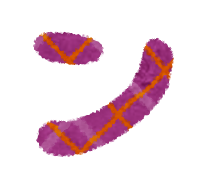 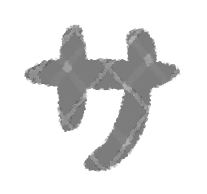 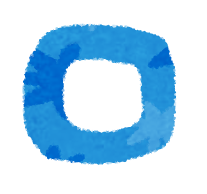 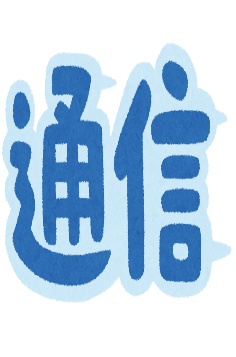 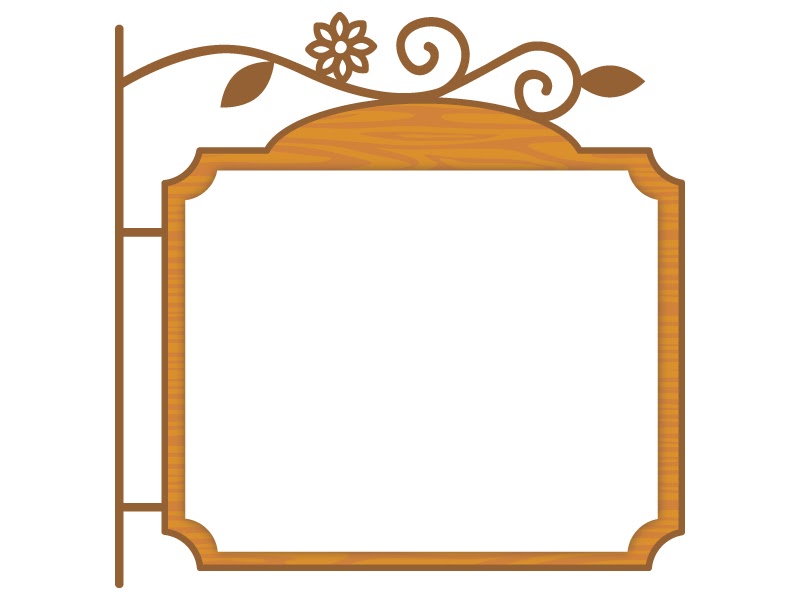 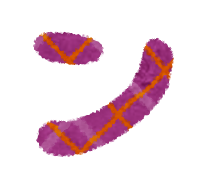 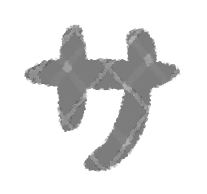 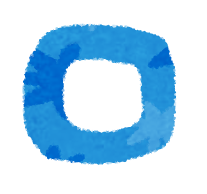 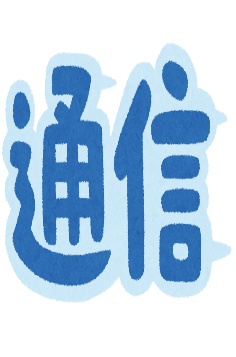 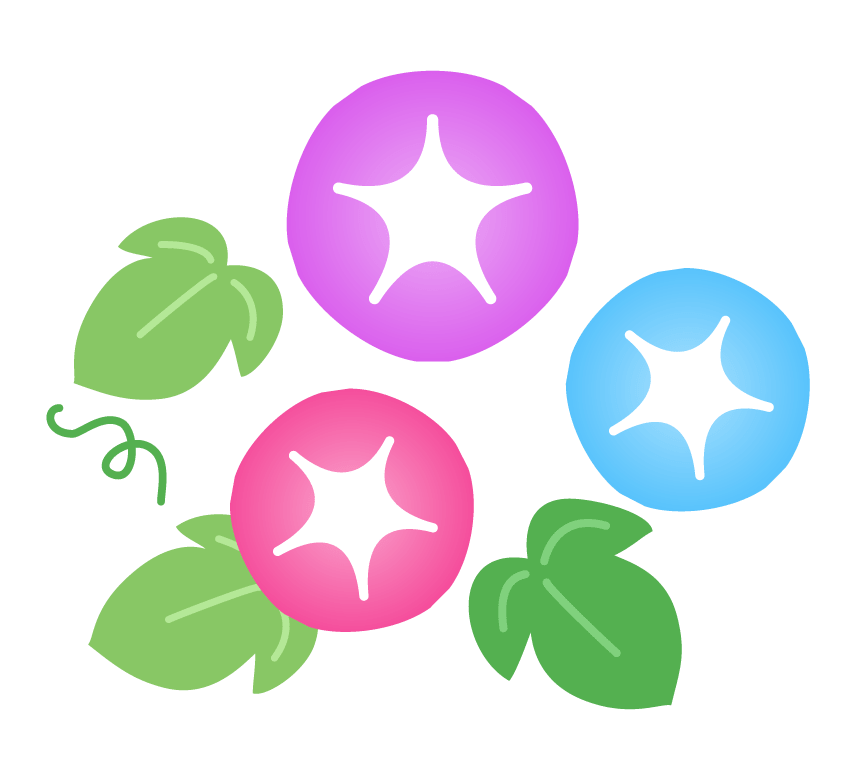 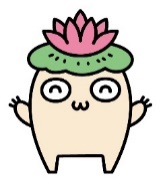 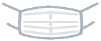 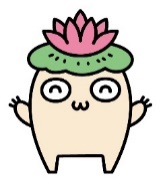 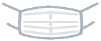 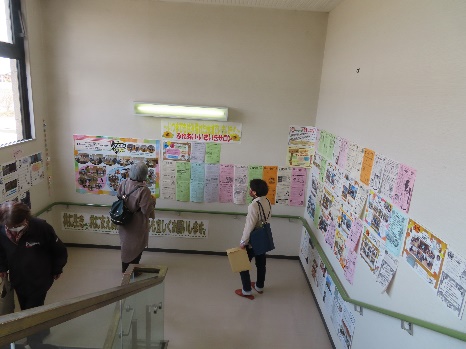 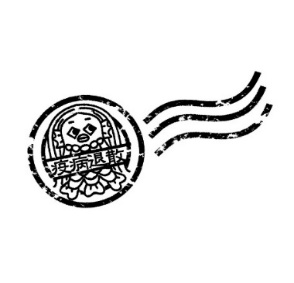 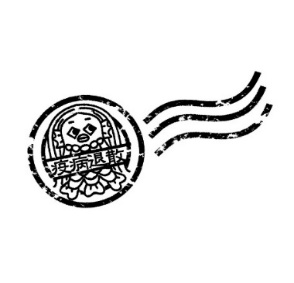 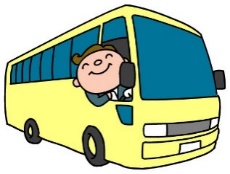 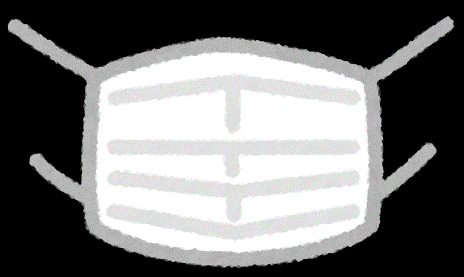 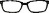 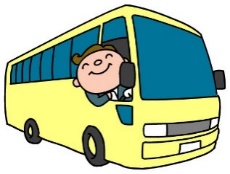 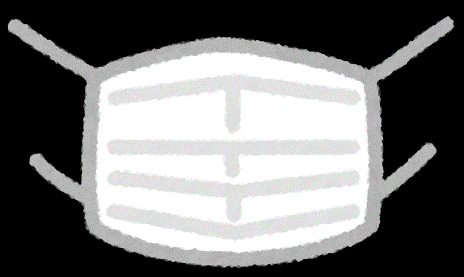 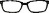 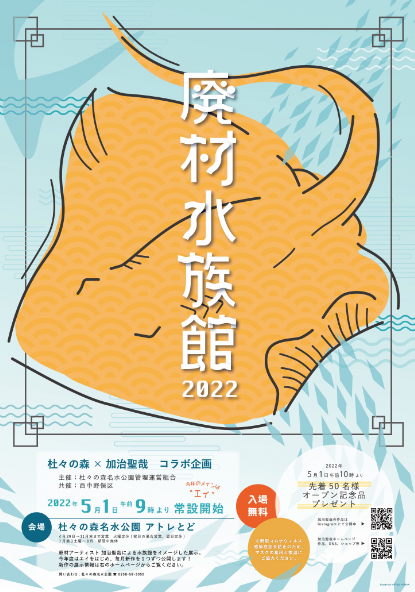 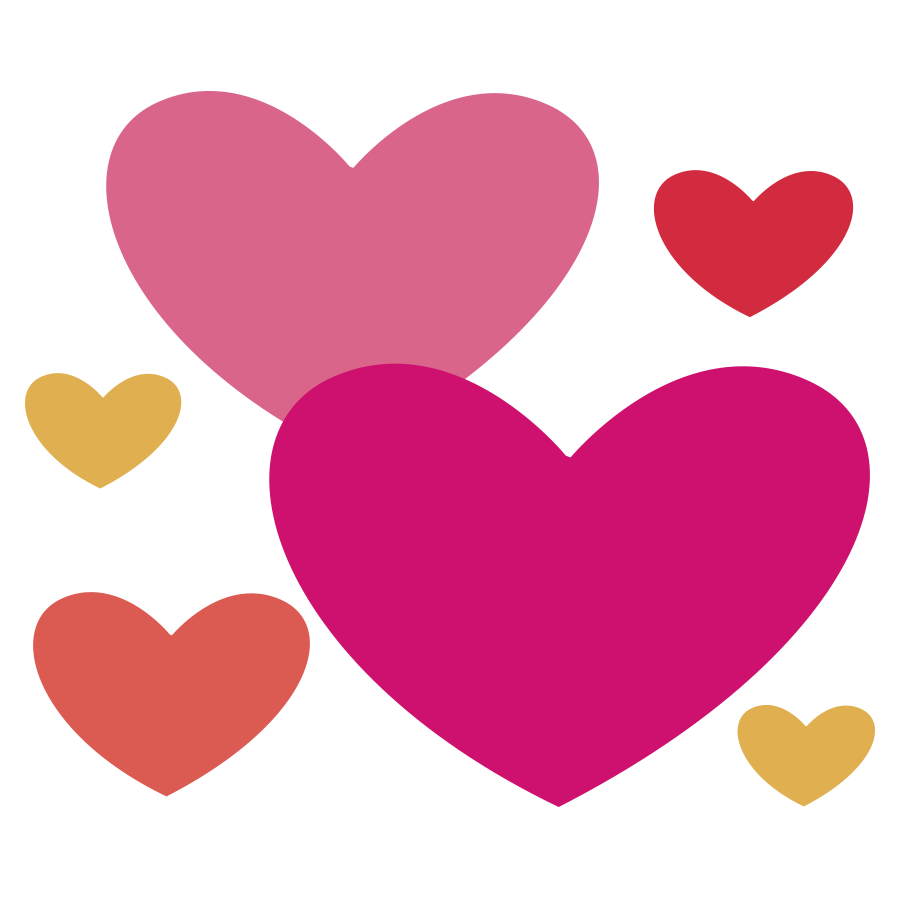 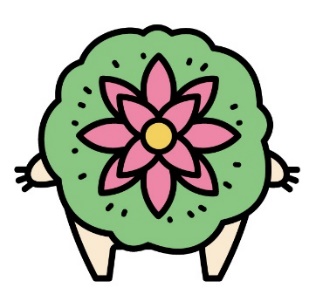 他のサロン様のアイデアでなるほどと思うことがあり、お話が聞けてありがたかったです。他の会の活動の話を聞いて参考にしたい。　アイデア満載のサロン内容や、取り組みの気持ちを、直接話せるいい機会になったでしょうか…コロナで思うように活動しづらい状況ですが、今一度「このサロンは地域の方にとって、どういう意味があるのか？」そういうことを考える良い機会かもしれませんね。　事務局としても、できるだけサロンにおじゃまして、色んなおしゃべりが出来たらいいな…と思っています。その様子を写真にして、サンパルコなかのしまに掲示させていただいています。これは良い！おすすめ！ナイスアイデア！がいっぱいです‼　ぜひお越しの際はご覧いただけると嬉しいです。上記写真のように、階段付近等に掲示してあります。今後の研修会等で取り入れてほしいテーマ：送迎問題の解決方法基本的には自分で歩いて、センターや公民館等にお越しいただいているようです。ただ、「なかなか歩いて行かれない」という声が上がったそうです。でも、サロンに来てほしい気持ちがあり、ボランティアさんが担当を決めて、送迎しているというサロンもあるという声を聞きました。　そこで、あるサロンさんは、助成金を頂けるのであれば、それでタクシーを使うという案も検討しているとのことです。他にもいい案がありましたらお寄せください。事故等、万が一の対応も、今後考えていかないとですね…